HH Finals Week Program10 minute chair massageNorth LoungeMonday, May 96-8 p.m.Sign up at front desk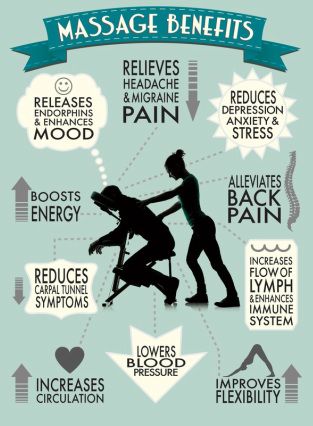 